Gendarmerie royale du Canada Rapport sur les frais 2018 à 2019 L’honorable Bill Blair, C.P., C.O.M., député
Ministre de la Sécurité publique et de la Protection civile © Sa Majesté la Reine du chef du Canada représentée par le ministre de la Sécurité publique et de la Protection civile, 2019 No de catalogue PS61-37F
ISSN 2562-1653Ce document est disponible sur le site Web du gouvernement du Canada à www.canada.ca.Ce document est disponible en médias substituts sur demande.  Table des matières Message du ministre	1À propos de présent rapport	3Remises	3Montant global total par catégorie de frais	4Montant total des frais fixés au titre d’une loi, d’un règlement ou d’un avis de frais, par regroupement de frais	4Renseignements sur chaque frais fixé au titre d’une loi, d’un règlement ou d’un avis de frais 	5Notes en fin de texte 	38Message du ministre 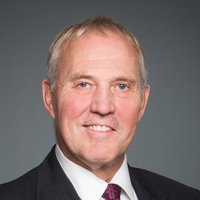 Au nom de la Gendarmerie royale du Canada, je suis heureux de présenter notre rapport sur les frais pour l’exercice 2018 à 2019, le deuxième rapport annuel de l’organisation en vertu de la Loi sur les frais de service. La Loi fournit un cadre législatif moderne qui permet une prestation économique des services et, grâce à une meilleure présentation de rapports au Parlement, une transparence et une surveillance accrues. L’année dernière, une liste détaillée des frais relevant de la compétence du Ministère, accompagnée des augmentations prévues, a été ajoutée aux exigences en matière de présentation de rapport. Le rapport de cette année fournit plus de détails sur chaque frais, comme le type et le taux de rajustement, la norme de service et le rendement. Ces renseignements fournissent un contexte supplémentaire sur chaque frais, dans l’esprit d’une gestion des frais ouverte et transparente.J’apprécie la transparence et la surveillance qu’imposent les exigences en matière de présentation de rapports de la Loi sur les frais de service, et j’appuie entièrement l’application continue de cette loi dans le contexte opérationnel de la GRC.L’honorable Bill Blair, C.P., C.O.M., député Ministre de la Sécurité publique et de la Protection civile À propos de ce rapport Le présent rapport, qui est déposé en vertu de l’article 20 de la Loi sur les frais de service et de la section 4.2.8 de la Directive sur l’imputation et les autorisations financières spéciales, contient de l’information sur les frais que la Gendarmerie royale du Canada (GRC) avait le pouvoir d’exiger au cours de l’exercice 2018 à 2019.  Le présent rapport contient des renseignements sur tous les frais qui relèvent de la GRC, même si certains ou la totalité des frais sont perçus par un autre ministère. Le rapport contient des renseignements sur les frais :visés par la Loi sur les frais de service;non assujettis à la Loi sur les frais de service.Les renseignements ont trait aux frais fixés :par contrat;en fonction de la valeur marchande, par enchères, ou les deux;au titre d’une loi, d’un règlement ou d’un avis de frais.Le rapport ne fournit que le montant total pour les frais fixés :par contrat;en fonction de la valeur marchande, par enchères, ou les deux.Pour les frais fixés au titre d’une loi, d’un règlement ou d’un avis de frais, le rapport fournit le montant total pour les regroupements de frais, ainsi que des renseignements détaillés sur chacun des frais.Bien que les frais exigés par la GRC en vertu de la Loi sur l’accès à l’information soient assujettis à la Loi sur les frais de service, ils ne sont pas compris dans le présent rapport. Les renseignements sur les frais liés aux demandes d’accès à l’information de la GRC pour l’exercice 2018 à 2019 figurent dans notre rapport sur l’accès à l’information, qui est affiché sur: http://www.publications.gc.ca/site/fra/accueil.html.Remises Une remise est un retour partiel ou intégral d’un frais à un payeur de frais qui a payé pour un service pour lequel un ministère a jugé que la norme de service n’a pas été remplie. En vertu de la Loi sur les frais de service, les ministères doivent élaborer des politiques leur permettant de déterminer si une norme de service a été satisfaite et de déterminer le montant de la remise à effectuer à un payeur de frais. Cette exigence ne prend effet que le 1er avril 2020. Le présent rapport comprend donc uniquement les remises effectuées en vertu de la loi habilitante du GRC. Il ne comprend pas les remises effectuées en vertu de la Loi sur les frais de service. Montant total global, par catégorie de fraisLe tableau suivant présente le total des recettes, des coûts et des remises pour tous les frais que la GRC avait le pouvoir d’exiger au cours de l’exercice 2018 à 2019, par catégorie de frais. Montant total global pour l’exercice 2018 à 2019, par catégorie de fraisMontant total des frais fixés au titre d’une loi, d’un règlement ou d’un avis de frais, par regroupement de fraisLe tableau suivant présente, pour chaque regroupement de frais, le total des recettes, des coûts et des remises pour tous les frais que la GRC avait le pouvoir d’exiger au cours de l’exercice 2018 à 2019 et qui sont fixés au titre de l’un ou l’autre des textes officiels suivants :loi; règlement; avis de frais. Par regroupement de frais, on entend un regroupement de tous les frais qu’un ministère a le pouvoir d’exiger pour des activités liées à un seul secteur d’activité, bureau ou programme.Frais de service relatifs aux armes à feu : totaux pour l’exercice 2018 à 2019 Casier judiciaire à des fins civiles : totaux pour l’exercice 2018 à 2019 Renseignements sur chaque frais fixé au titre d’une loi, d’un règlement ou d’un avis de fraisCette section fournit des renseignements détaillés sur chaque frais que la GRC avait le pouvoir d’exiger au cours de l’exercice 2018 à 2019 et qui a été fixé au titre de l’un ou l’autre des textes officiels suivants :loi; règlement;avis de frais. Remarques importantes sur les droits payables pour les permis d’armes à feu Remarque 1 : Lors du traitement d’une demande de permis d’armes à feu d’une entreprise pour diverses activités qui requièrent des autorisations, le paragraphe 9(2) du Règlement sur les droits applicables aux armes à feu établit que le client ne doit acquitter que le plus élevé des droits applicables. Dans les cas où aucun droit n’a été perçu pour un certain type de transaction relative à la délivrance de permis, les activités ont peut-être été autorisées en vertu d’un type de permis plus vaste (et plus coûteux). Remarque 2 : Les transactions relatives à la délivrance de permis sont traitées et consignées dans le Système canadien d’information relativement aux armes à feu (SCIRAF). Le SCIRAF ne peut pas faire la distinction entre les différents types d’activités de délivrance de permis pour des droits de même valeur. Lorsqu’il y a plusieurs droits différents ayant la même valeur monétaire et qu’il n’y a aucun moyen de faire la distinction entre les types de droits, les tableaux suivants indiquent la valeur totale de tous les droits perçus par rapport à la valeur monétaire en question, et les types de transaction relative à la délivrance de permis applicables à chacun.Remarque 3 : Il y a une différence de 360 457 $ entre les recettes totales perçues par le PCAF (Programme canadien des armes à feu) à partir de toutes les sources (27 293 020 $) et les recettes totales rapportées dans les tableaux ci-dessous (26 932 562 $). Cet écart est attribuable aux recettes perçues par le truchement de transactions relatives à la délivrance de permis pour des entreprises complexes visant différentes catégories de frais et qu’il était impossible d’attribuer à une catégorie de frais en particulier, tel qu’expliqué à la remarque 2.Notes de fin de document Catégorie de frais Recettes ($)Coûts ($)Remises ($)Frais fixés par contrat2 322 858 121 $2 679 061 773 $ Les remises ne s’appliquent pas aux frais fixés par contrat. Frais fixés en fonction de la valeur marchande, par enchères, ou les deux426 249 $426 249 $Les remises ne s’appliquent pas aux frais fixés en fonction de la valeur marchande, par enchères ou les deux. Frais fixés au titre d’une loi, d’un règlement ou d’un avis de frais32 485 362 $79 692 726 $0Montant total global2 355 079 425 $2 758 490 441 $0Regroupement de frais Frais de service relatifs aux armes à feu Frais de service relatifs aux armes à feu Recettes ($)Coûts ($)Remises ($)27 293 02054 314 2720Regroupement de fraisVérification du casier judiciaire à des fins civiles Vérification du casier judiciaire à des fins civiles Recettes ($)Coûts ($)Remises ($)5 192 34225 378 4540Regroupement de fraisFrais de service relatifs aux armes à feu FraisVente au détail d’armes à feu : a) vente de moins de 50 armes à feu sans restrictions Texte officiel qui a servi de fondement à l’établissement des frais Règlement sur les droits applicables aux armes à feuAnnée de mise en œuvre 1998Dernière année de modification du texte officiel qui a servi de fondement à l’établissement des fraisS/OCatégorie de frais PermisMontant des frais ($)125 $Recettes totales découlant des frais ($)18 250 $ (Voir note 2 ci-dessus. Il s’agit de la valeur totale des frais perçus pour des activités autorisées en vertu du Règlement sur les droits applicables aux armes à feu, annexe 2, articles 1, 2, 5, 10, 16 et 17.)Type de rajustement ExemptéTaux de rajustement (% ou formule)Exempté (Règlement sur les frais de faible importance) Montant des frais de 2020 à 2021 ($)125 $Montant futur des frais rajustés ($)S/ODate du rajustement S/OTexte officiel qui a servi de fondement au rajustement des frais Loi sur les frais de service Norme de service La norme de service du Programme canadien des armes à feu (PCAF) pour le traitement d’une demande dûment remplie de permis d’armes à feu pour entreprises est de 55 jours. Rendement81,20 %Regroupement de fraisFrais de service relatifs aux armes à feuFraisVente au détail d’armes à feu : b) vente d’au moins 50 armes à feu sans restrictions Texte officiel qui a servi de fondement à l’établissement des frais Règlement sur les droits applicables aux armes à feuAnnée de mise en œuvre 1998Dernière année de modification du texte officiel qui a servi de fondement à l’établissement des fraisS/OCatégorie de frais PermisMontant des frais ($)250 $Recettes totales découlant des frais ($)20 250 $ (Voir note 2 ci-dessus. Il s’agit de la valeur totale des frais perçus pour des activités autorisées en vertu du Règlement sur les droits applicables aux armes à feu, annexe 2, articles 1, 3 et 13.)Type de rajustement Article 17 de la Loi sur les frais de service (indice des prix à la consommation) Taux de rajustement (% ou formule)2,0 %Montant des frais de 2020 à 2021 ($)260,61 $Montant futur des frais rajustés ($)S/ODate du rajustement 31 mars 2021Texte officiel qui a servi de fondement au rajustement des fraisLoi sur les frais de serviceNorme de service La norme de service du Programme canadien des armes à feu (PCAF) pour le traitement d’une demande dûment remplie de permis d’armes à feu pour entreprises est de 55 jours.Rendement81,20 %Regroupement de fraisFrais de service relatifs aux armes à feuFraisVente au détail d’armes à feu :c) vente de moins de 50 armes à feu, dont au moins une arme à feu à autorisation restreinte ou une arme à feu prohibée Texte officiel qui a servi de fondement à l’établissement des frais Règlement sur les droits applicables aux armes à feuAnnée de mise en œuvre 1998Dernière année de modification du texte officiel qui a servi de fondement à l’établissement des frais S/OCatégorie de frais PermisMontant des frais ($)325 $Recettes totales découlant des frais ($)16 575 $Type de rajustement Article 17 de la Loi sur les frais de service (indice des prix à la consommation)Taux de rajustement (% ou formule)2,0 %Montant des frais de 2020 à 2021 ($)338,79 $Montant futur des frais rajustés ($)S/ODate du rajustement 31 mars 2021Texte officiel qui a servi de fondement au rajustement des frais Loi sur les frais de serviceNorme de service La norme de service du Programme canadien des armes à feu (PCAF) pour le traitement d’une demande dûment remplie de permis d’armes à feu pour entreprises est de 55 jours.Rendement81,20 %Regroupement de fraisFrais de service relatifs aux armes à feuFraisVente au détail d’armes à feu :d) vente d’au moins 50 armes à feu, dont au moins une arme à feu à autorisation restreinte ou une arme à feu prohibéeTexte officiel qui a servi de fondement à l’établissement des frais Règlement sur les droits applicables aux armes à feuAnnée de mise en œuvre 1998Dernière année de modification du texte officiel qui a servi de fondement à l’établissement des frais S/OCatégorie de frais PermisMontant des frais ($)450 $Recettes totales découlant des frais ($)25 200 $Type de rajustement Article 17 de la Loi sur les frais de service (indice des prix à la consommation)Taux de rajustement (% ou formule)2,0 %Montant des frais de 2020 à 2021 ($)469,10 $Montant futur des frais rajustés ($)S/ODate du rajustement 31 mars 2021Texte officiel qui a servi de fondement au rajustement des frais Loi sur les frais de service Norme de service La norme de service du Programme canadien des armes à feu (PCAF) pour le traitement d’une demande dûment remplie de permis d’armes à feu pour entreprises est de 55 jours.Rendement81,20 %Regroupement de fraisFrais de service relatifs aux armes à feuFraisVente aux enchèresTexte officiel qui a servi de fondement à l’établissement des frais Règlement sur les droits applicables aux armes à feuAnnée de mise en œuvre 1998Dernière année de modification du texte officiel qui a servi de fondement à l’établissement des frais S/OCatégorie de frais PermisMontant des frais ($)125 $Recettes totales découlant des frais ($)18 250 $ (Voir note 2 ci-dessus. Il s’agit de la valeur totale des frais perçus pour des activités autorisées en vertu du Règlement sur les droits applicables aux armes à feu, annexe 2, articles 1, 2, 5, 10, 16 et 17.)Type de rajustement ExemptéTaux de rajustement (% ou formule)Exempté (Règlement sur les frais de faible importance)Montant des frais de 2020 à 2021 ($)125 $Montant futur des frais rajustés ($)S/ODate du rajustement S/OTexte officiel qui a servi de fondement au rajustement des frais Loi sur les frais de serviceNorme de service La norme de service du Programme canadien des armes à feu (PCAF) pour le traitement d’une demande dûment remplie de permis d’armes à feu pour entreprises est de 55 jours.Rendement81,20 %Regroupement de fraisFrais de service relatifs aux armes à feuFraisPrise en gageTexte officiel qui a servi de fondement à l’établissement des frais Règlement sur les droits applicables aux armes à feuAnnée de mise en œuvre 1998Dernière année de modification du texte officiel qui a servi de fondement à l’établissement des frais S/OCatégorie de frais PermisMontant des frais ($)250 $Recettes totales découlant des frais ($)20 250 $ (Voir note 2 ci-dessus. Il s’agit de la valeur totale des frais perçus pour des activités autorisées en vertu du Règlement sur les droits applicables aux armes à feu, annexe 2, articles 1, 3 et 13.)Type de rajustement Article 17 de la Loi sur les frais de service (indice des prix à la consommation)Taux de rajustement (% ou formule)2,0 %Montant des frais de 2020 à 2021 ($)260,61 $Montant futur des frais rajustés ($)S/ODate du rajustement 31 mars 2021Texte officiel qui a servi de fondement au rajustement des frais Loi sur les frais de serviceNorme de service La norme de service du Programme canadien des armes à feu (PCAF) pour le traitement d’une demande dûment remplie de permis d’armes à feu pour entreprises est de 55 jours.Rendement81,20 %Regroupement de fraisFrais de service relatifs aux armes à feuFraisPrésence à une exposition d’armes à feu hors de la province Texte officiel qui a servi de fondement à l’établissement des frais Règlement sur les droits applicables aux armes à feuAnnée de mise en œuvre 1998Dernière année de modification du texte officiel qui a servi de fondement à l’établissement des frais S/OCatégorie de frais PermisMontant des frais ($)25 $Recettes totales découlant des frais ($)4 650 $ (Voir note 2 ci-dessus. Il s’agit de la valeur totale des frais perçus pour des activités autorisées en vertu du Règlement sur les droits applicables aux armes à feu, annexe 2, articles 4, 12 et 15.)Type de rajustement ExemptéTaux de rajustement (% ou formule)Exempté (Règlement sur les frais de faible importance)Montant des frais de 2020 à 2021 ($)25 $Montant futur des frais rajustés ($)S/ODate du rajustement S/OTexte officiel qui a servi de fondement au rajustement des frais Loi sur les frais de serviceNorme de service La norme de service du Programme canadien des armes à feu (PCAF) pour le traitement d’une demande dûment remplie de permis d’armes à feu pour entreprises est de 55 jours.Rendement81,20 %Regroupement de fraisFrais de service relatifs aux armes à feuFraisVente au détail ou en gros d’armes à feu, à titre de mandataire Texte officiel qui a servi de fondement à l’établissement des frais Règlement sur les droits applicables aux armes à feuAnnée de mise en œuvre 1998Dernière année de modification du texte officiel qui a servi de fondement à l’établissement des frais S/OCatégorie de frais PermisMontant des frais ($)125 $Recettes totales découlant des frais ($)18 250 $ (Voir note 2 ci-dessus. Il s’agit de la valeur totale des frais perçus pour des activités autorisées en vertu du Règlement sur les droits applicables aux armes à feu, annexe 2, articles 1, 2, 5, 10, 16 et 17.)Type de rajustement ExemptéTaux de rajustement (% ou formule)Exempté (Règlement sur les frais de faible importance)Montant des frais de 2020 à 2021 ($)125 $Montant futur des frais rajustés ($)S/ODate du rajustement S/OTexte officiel qui a servi de fondement au rajustement des frais Loi sur les frais de serviceNorme de service La norme de service du Programme canadien des armes à feu (PCAF) pour le traitement d’une demande dûment remplie de permis d’armes à feu pour entreprises est de 55 jours.Rendement81,20 %Regroupement de fraisFrais de service relatifs aux armes à feuFraisVente en gros d’armes à feu Texte officiel qui a servi de fondement à l’établissement des frais Règlement sur les droits applicables aux armes à feuAnnée de mise en œuvre 1998Dernière année de modification du texte officiel qui a servi de fondement à l’établissement des frais S/OCatégorie de frais PermisMontant des frais ($)950 $Recettes totales découlant des frais ($)19 000 $Type de rajustement Article 17 de la Loi sur les frais de service (indice des prix à la consommation)Taux de rajustement (% ou formule)2,0 %Montant des frais de 2020 à 2021 ($)990,32 $Montant futur des frais rajustés ($)S/ODate du rajustement 31 mars 2021Texte officiel qui a servi de fondement au rajustement des frais Loi sur les frais de serviceNorme de service La norme de service du Programme canadien des armes à feu (PCAF) pour le traitement d’une demande dûment remplie de permis d’armes à feu pour entreprises est de 55 jours.Rendement81,20 %Regroupement de fraisFrais de service relatifs aux armes à feuFraisFabrication, traitement ou assemblage (autres que les activités prévues à l’article 14) :a) d’armes à feu Texte officiel qui a servi de fondement à l’établissement des frais Règlement sur les droits applicables aux armes à feuAnnée de mise en œuvre 1998Dernière année de modification du texte officiel qui a servi de fondement à l’établissement des frais S/OCatégorie de frais PermisMontant des frais ($)1 075 $Recettes totales découlant des frais ($)17 200 $Type de rajustement Article 17 de la Loi sur les frais de service (indice des prix à la consommation)Taux de rajustement (% ou formule)2,0 %Montant des frais de 2020 à 2021 ($)1 120,62 $Montant futur des frais rajustés ($)S/ODate du rajustement 31 mars 2021Texte officiel qui a servi de fondement au rajustement des frais Loi sur les frais de serviceNorme de service La norme de service du Programme canadien des armes à feu (PCAF) pour le traitement d’une demande dûment remplie de permis d’armes à feu pour entreprises est de 55 jours.Rendement81,20 %Regroupement de fraisFrais de service relatifs aux armes à feuFraisFabrication, traitement ou assemblage (autres que les activités prévues à l’article 14) :b) de dispositifs prohibés – autres que des répliques –, d’armes prohibées, d’armes à autorisation restreinte et de munitions prohibées Texte officiel qui a servi de fondement à l’établissement des frais Règlement sur les droits applicables aux armes à feuAnnée de mise en œuvre 1998Dernière année de modification du texte officiel qui a servi de fondement à l’établissement des frais S/OCatégorie de frais PermisMontant des frais ($)125 $Recettes totales découlant des frais ($)18 250 $ (Voir note 2 ci-dessus. Il s’agit de la valeur totale des frais perçus pour des activités autorisées en vertu du Règlement sur les droits applicables aux armes à feu, annexe 2, articles 1, 2, 5, 10, 16 et 17.)Type de rajustement ExemptéTaux de rajustement (% ou formule)Exempté (Règlement sur les frais de faible importance)Montant des frais de 2020 à 2021 ($)125 $Montant futur des frais rajustés ($)S/ODate du rajustement S/OTexte officiel qui a servi de fondement au rajustement des frais Loi sur les frais de serviceNorme de service La norme de service du Programme canadien des armes à feu (PCAF) pour le traitement d’une demande dûment remplie de permis d’armes à feu pour entreprises est de 55 jours.Rendement81,20 %Regroupement de fraisFrais de service relatifs aux armes à feuFraisArmurerie Texte officiel qui a servi de fondement à l’établissement des frais Règlement sur les droits applicables aux armes à feuAnnée de mise en œuvre 1998Dernière année de modification du texte officiel qui a servi de fondement à l’établissement des frais S/OCatégorie de frais PermisMontant des frais ($)100 $Recettes totales découlant des frais ($)3 500 $ (Voir note 2 ci-dessus. Il s’agit de la valeur totale des frais perçus pour des activités autorisées en vertu du Règlement sur les droits applicables aux armes à feu, annexe 2, articles 8 et 9.)Type de rajustement ExemptéTaux de rajustement (% ou formule)Exempté (Règlement sur les frais de faible importance)Montant des frais de 2020 à 2021 ($)100 $Montant futur des frais rajustés ($)S/ODate du rajustement S/OTexte officiel qui a servi de fondement au rajustement des frais Loi sur les frais de serviceNorme de service La norme de service du Programme canadien des armes à feu (PCAF) pour le traitement d’une demande dûment remplie de permis d’armes à feu pour entreprises est de 55 jours.Rendement81,20 %Regroupement de fraisFrais de service relatifs aux armes à feuFraisEntreposage d’armes à feuTexte officiel qui a servi de fondement à l’établissement des frais Règlement sur les droits applicables aux armes à feuAnnée de mise en œuvre 1998Dernière année de modification du texte officiel qui a servi de fondement à l’établissement des frais S/OCatégorie de frais PermisMontant des frais ($)100 $Recettes totales découlant des frais ($)3 500 $ (Voir note 2 ci-dessus. Il s’agit de la valeur totale des frais perçus pour des activités autorisées en vertu du Règlement sur les droits applicables aux armes à feu, annexe 2, articles 8 et 9.)Type de rajustement ExemptéTaux de rajustement (% ou formule)Exempté (Règlement sur les frais de faible importance)Montant des frais de 2020 à 2021 ($)100 $Montant futur des frais rajustés ($)S/ODate du rajustement S/OTexte officiel qui a servi de fondement au rajustement des frais Loi sur les frais de serviceNorme de service La norme de service du Programme canadien des armes à feu (PCAF) pour le traitement d’une demande dûment remplie de permis d’armes à feu pour entreprises est de 55 jours.Rendement81,20 %Regroupement de fraisFrais de service relatifs aux armes à feuFraisTransport d’armes à feu par un transporteurTexte officiel qui a servi de fondement à l’établissement des frais Règlement sur les droits applicables aux armes à feuAnnée de mise en œuvre 1998Dernière année de modification du texte officiel qui a servi de fondement à l’établissement des frais S/OCatégorie de frais PermisMontant des frais ($)125 $Recettes totales découlant des frais ($)6 875 $Type de rajustement ExemptéTaux de rajustement (% ou formule)Exempté (Règlement sur les frais de faible importance)Montant des frais de 2020 à 2021 ($)125 $Montant futur des frais rajustés ($)S/ODate du rajustement S/OTexte officiel qui a servi de fondement au rajustement des frais Loi sur les frais de serviceNorme de service La norme de service du Programme canadien des armes à feu (PCAF) pour le traitement d’une demande dûment remplie de permis d’armes à feu pour entreprises est de 55 jours.Rendement81,20 %Regroupement de fraisFrais de service relatifs aux armes à feuFraisActivités d’un musée possédant le nombre d’armes à feu suivant : 
a) moins de 20 Texte officiel qui a servi de fondement à l’établissement des frais Règlement sur les droits applicables aux armes à feuAnnée de mise en œuvre 1998Dernière année de modification du texte officiel qui a servi de fondement à l’établissement des frais S/OCatégorie de frais PermisMontant des frais ($)40 $Recettes totales découlant des frais ($)960 $Type de rajustement ExemptéTaux de rajustement (% ou formule)Exempté (Règlement sur les frais de faible importance)Montant des frais de 2020 à 2021 ($)40 $Montant futur des frais rajustés ($)S/ODate du rajustement S/OTexte officiel qui a servi de fondement au rajustement des frais Loi sur les frais de serviceNorme de service La norme de service du Programme canadien des armes à feu (PCAF) pour le traitement d’une demande dûment remplie de permis d’armes à feu pour entreprises est de 55 jours.Rendement81,20 %Regroupement de fraisFrais de service relatifs aux armes à feuFraisActivités d’un musée possédant le nombre d’armes à feu suivant : b) 20 à 49 Texte officiel qui a servi de fondement à l’établissement des frais Règlement sur les droits applicables aux armes à feuAnnée de mise en œuvre 1998Dernière année de modification du texte officiel qui a servi de fondement à l’établissement des frais S/OCatégorie de frais PermisMontant des frais ($)60 $Recettes totales découlant des frais ($)720 $Type de rajustement ExemptéTaux de rajustement (% ou formule)Exempté (Règlement sur les frais de faible importance)Montant des frais de 2020 à 2021 ($)60 $Montant futur des frais rajustés ($)S/ODate du rajustement S/OTexte officiel qui a servi de fondement au rajustement des frais Loi sur les frais de serviceNorme de service La norme de service du Programme canadien des armes à feu (PCAF) pour le traitement d’une demande dûment remplie de permis d’armes à feu pour entreprises est de 55 jours.Rendement81,20 %Regroupement de fraisFrais de service relatifs aux armes à feuFraisActivités d’un musée possédant le nombre d’armes à feu suivant : c) 50 et plus Texte officiel qui a servi de fondement à l’établissement des frais Règlement sur les droits applicables aux armes à feuAnnée de mise en œuvre 1998Dernière année de modification du texte officiel qui a servi de fondement à l’établissement des frais S/OCatégorie de frais PermisMontant des frais ($)150 $Recettes totales découlant des frais ($)2 400 $Type de rajustement ExemptéTaux de rajustement (% ou formule)Exempté (Règlement sur les frais de faible importance)Montant des frais de 2020 à 2021 ($)150 $Montant futur des frais rajustés ($)S/ODate du rajustement S/OTexte officiel qui a servi de fondement au rajustement des frais Loi sur les frais de serviceNorme de service La norme de service du Programme canadien des armes à feu (PCAF) pour le traitement d’une demande dûment remplie de permis d’armes à feu pour entreprises est de 55 jours.Rendement81,20 %Regroupement de fraisFrais de service relatifs aux armes à feuFraisEntreposage ou exposition d’armes à feu par la Légion royale du Canada ou toute autre association d’anciens combattants de toute force armée du Canada ou d’anciens membres d’une force policièreTexte officiel qui a servi de fondement à l’établissement des frais Règlement sur les droits applicables aux armes à feuAnnée de mise en œuvre 1998Dernière année de modification du texte officiel qui a servi de fondement à l’établissement des frais S/OCatégorie de frais PermisMontant des frais ($)25 $Recettes totales découlant des frais ($)4 650 $ (Voir note 2 ci-dessus. Il s’agit de la valeur totale des frais perçus pour des activités autorisées en vertu du Règlement sur les droits applicables aux armes à feu, annexe 2, articles 4, 12 et 15.)Type de rajustement ExemptéTaux de rajustement (% ou formule)Exempté (Règlement sur les frais de faible importance)Montant des frais de 2020 à 2021 ($)25 $Montant futur des frais rajustés ($)S/ODate du rajustement S/OTexte officiel qui a servi de fondement au rajustement des frais Loi sur les frais de serviceNorme de service La norme de service du Programme canadien des armes à feu (PCAF) pour le traitement d’une demande dûment remplie de permis d’armes à feu pour entreprises est de 55 jours.Rendement81,20 %Regroupement de fraisFrais de service relatifs aux armes à feuFraisFourniture pour des productions cinématographiques, vidéo, télévisuelles ou théâtrales ou pour des activités d’édition, autres que celles visées à l’article 14, ou possession à ces fins :
a) d’armes à feu, – autres que les armes à feu prohibées visées à l’alinéa b) –  d’armes prohibées et de dispositifs prohibés, y compris les répliques. Texte officiel qui a servi de fondement à l’établissement des frais Règlement sur les droits applicables aux armes à feuAnnée de mise en œuvre 1998Dernière année de modification du texte officiel qui a servi de fondement à l’établissement des frais S/OCatégorie de frais PermisMontant des frais ($)250 $Recettes totales découlant des frais ($)20 250 $ (Voir note 2 ci-dessus. Il s’agit de la valeur totale des frais perçus pour des activités autorisées en vertu du Règlement sur les droits applicables aux armes à feu, annexe 2, articles 1, 3 et 13.)Type de rajustement Article 17 de la Loi sur les frais de service (indice des prix à la consommation)Taux de rajustement (% ou formule)2,0 %Montant des frais de 2020 à 2021 ($)260,61 $Montant futur des frais rajustés ($)S/ODate du rajustement 31 mars 2021Texte officiel qui a servi de fondement au rajustement des frais Loi sur les frais de serviceNorme de service La norme de service du Programme canadien des armes à feu (PCAF) pour le traitement d’une demande dûment remplie de permis d’armes à feu pour entreprises est de 55 jours.Rendement81,20 %Regroupement de fraisFrais de service relatifs aux armes à feuFraisFourniture pour des productions cinématographiques, vidéo, télévisuelles ou théâtrales ou pour des activités d’édition, autres que celles visées à l’article 14, ou possession à ces fins :
b) d’armes à feu prohibées, autres que les armes de poing visées à l’alinéa a) de la définition d’arme à feu prohibée, au paragraphe 84(1) du Code criminel Texte officiel qui a servi de fondement à l’établissement des frais Règlement sur les droits applicables aux armes à feuAnnée de mise en œuvre 1998Dernière année de modification du texte officiel qui a servi de fondement à l’établissement des frais S/OCatégorie de frais PermisMontant des frais ($)1 250 $Recettes totales découlant des frais ($)8 750 $Type de rajustement Article 17 de la Loi sur les frais de service (indice des prix à la consommation)Taux de rajustement (% ou formule)2,0 %Montant des frais de 2020 à 2021 ($)1 303,05 $Montant futur des frais rajustés ($)S/ODate du rajustement 31 mars 2021Texte officiel qui a servi de fondement au rajustement des frais Loi sur les frais de serviceNorme de service La norme de service du Programme canadien des armes à feu (PCAF) pour le traitement d’une demande dûment remplie de permis d’armes à feu pour entreprises est de 55 jours.Rendement81,20 %Regroupement de fraisFrais de service relatifs aux armes à feuFraisProductions théâtrales ou activités d’édition, fabrication, fourniture et possession de répliques ou fourniture ou possession d’armes à feu, sauf les armes à feu prohibées visées à l’alinéa 13b) Texte officiel qui a servi de fondement à l’établissement des frais Règlement sur les droits applicables aux armes à feuAnnée de mise en œuvre 1998Dernière année de modification du texte officiel qui a servi de fondement à l’établissement des frais S/OCatégorie de frais PermisMontant des frais ($)50 $Recettes totales découlant des frais ($)2 800 $ (Voir note 2 ci-dessus. Il s’agit de la valeur totale des frais perçus pour des activités autorisées en vertu du Règlement sur les droits applicables aux armes à feu, annexe 2, articles 14 et 18.)Type de rajustement ExemptéTaux de rajustement (% ou formule)Exempté (Règlement sur les frais de faible importance)Montant des frais de 2020 à 2021 ($)50 $Montant futur des frais rajustés ($)S/ODate du rajustement S/OTexte officiel qui a servi de fondement au rajustement des frais Loi sur les frais de serviceNorme de service La norme de service du Programme canadien des armes à feu (PCAF) pour le traitement d’une demande dûment remplie de permis d’armes à feu pour entreprises est de 55 jours.Rendement81,20 %Regroupement de fraisFrais de service relatifs aux armes à feuFraisS’agissant de munitions : a) vente au détail Texte officiel qui a servi de fondement à l’établissement des frais Règlement sur les droits applicables aux armes à feuAnnée de mise en œuvre 1998Dernière année de modification du texte officiel qui a servi de fondement à l’établissement des frais S/OCatégorie de frais PermisMontant des frais ($)25 $Recettes totales découlant des frais ($)4 650 $ (Voir note 2 ci-dessus. Il s’agit de la valeur totale des frais perçus pour des activités autorisées en vertu du Règlement sur les droits applicables aux armes à feu, annexe 2, articles 4, 12 et 15.)Type de rajustement ExemptéTaux de rajustement (% ou formule)Exempté (Règlement sur les frais de faible importance)Montant des frais de 2020 à 2021 ($)25 $Montant futur des frais rajustés ($)S/ODate du rajustement S/OTexte officiel qui a servi de fondement au rajustement des frais Loi sur les frais de serviceNorme de service La norme de service du Programme canadien des armes à feu (PCAF) pour le traitement d’une demande dûment remplie de permis d’armes à feu pour entreprises est de 55 jours.Rendement81,20 %Regroupement de fraisFrais de service relatifs aux armes à feuFraisS’agissant de munitions :b) vente en gros et fabrication Texte officiel qui a servi de fondement à l’établissement des frais Règlement sur les droits applicables aux armes à feuAnnée de mise en œuvre 1998Dernière année de modification du texte officiel qui a servi de fondement à l’établissement des frais S/OCatégorie de frais PermisMontant des frais ($)625 $Recettes totales découlant des frais ($)1 875 $Type de rajustement Article 17 de la Loi sur les frais de service (indice des prix à la consommation)Taux de rajustement (% ou formule)2,0 %Montant des frais de 2020 à 2021 ($)651,53 $Montant futur des frais rajustés ($)S/ODate du rajustement 31 mars 2021Texte officiel qui a servi de fondement au rajustement des frais Loi sur les frais de serviceNorme de service La norme de service du Programme canadien des armes à feu (PCAF) pour le traitement d’une demande dûment remplie de permis d’armes à feu pour entreprises est de 55 jours.Rendement81,20 %Regroupement de fraisFrais de service relatifs aux armes à feuFraisPossession aux fins visées à l’alinéa 22j) du Règlement sur les permis d’armes à feu Texte officiel qui a servi de fondement à l’établissement des frais Règlement sur les droits applicables aux armes à feuAnnée de mise en œuvre 1998Dernière année de modification du texte officiel qui a servi de fondement à l’établissement des frais S/OCatégorie de frais PermisMontant des frais ($)125 $Recettes totales découlant des frais ($)18 250 $ (Voir note 2 ci-dessus. Il s’agit de la valeur totale des frais perçus pour des activités autorisées en vertu du Règlement sur les droits applicables aux armes à feu, annexe 2, articles 1, 2, 5, 10, 16 et 17.)Type de rajustement ExemptéTaux de rajustement (% ou formule)Exempté (Règlement sur les frais de faible importance)Montant des frais de 2020 à 2021 ($)125 $Montant futur des frais rajustés ($)S/ODate du rajustement S/OTexte officiel qui a servi de fondement au rajustement des frais Loi sur les frais de serviceNorme de service La norme de service du Programme canadien des armes à feu (PCAF) pour le traitement d’une demande dûment remplie de permis d’armes à feu pour entreprises est de 55 jours.Rendement81,20 %Regroupement de fraisFrais de service relatifs aux armes à feuFraisPossession à une fin visée à l’article 22 du Règlement sur les permis d’armes à feu, sauf les activités visées aux articles 1 à 16 Texte officiel qui a servi de fondement à l’établissement des frais Règlement sur les droits applicables aux armes à feuAnnée de mise en œuvre 1998Dernière année de modification du texte officiel qui a servi de fondement à l’établissement des frais S/OCatégorie de frais PermisMontant des frais ($)125 $Recettes totales découlant des frais ($)18 250 $ (Voir note 2 ci-dessus. Il s’agit de la valeur totale des frais perçus pour des activités autorisées en vertu du Règlement sur les droits applicables aux armes à feu, annexe 2, articles 1, 2, 5, 10, 16 et 17.)Type de rajustement ExemptéTaux de rajustement (% ou formule)Exempté (Règlement sur les frais de faible importance)Montant des frais de 2020 à 2021 ($)125 $Montant futur des frais rajustés ($)S/ODate du rajustement S/OTexte officiel qui a servi de fondement au rajustement des frais Loi sur les frais de serviceNorme de service La norme de service du Programme canadien des armes à feu (PCAF) pour le traitement d’une demande dûment remplie de permis d’armes à feu pour entreprises est de 55 jours.Rendement81,20 %Regroupement de fraisFrais de service relatifs aux armes à feuFraisToute activité qui n’est pas visée aux articles 1 à 17 Texte officiel qui a servi de fondement à l’établissement des frais Règlement sur les droits applicables aux armes à feuAnnée de mise en œuvre 1998Dernière année de modification du texte officiel qui a servi de fondement à l’établissement des frais S/OCatégorie de frais PermisMontant des frais ($)50 $Recettes totales découlant des frais ($)2 800 $ (Voir note 2 ci-dessus. Il s’agit de la valeur totale des frais perçus pour des activités autorisées en vertu du Règlement sur les droits applicables aux armes à feu, annexe 2, articles 14 et 18.)Type de rajustement ExemptéTaux de rajustement (% ou formule)Exempté (Règlement sur les frais de faible importance)Montant des frais de 2020 à 2021 ($)50 $Montant futur des frais rajustés ($)S/ODate du rajustement S/OTexte officiel qui a servi de fondement au rajustement des frais Loi sur les frais de serviceNorme de service La norme de service du Programme canadien des armes à feu (PCAF) pour le traitement d’une demande dûment remplie de permis d’armes à feu pour entreprises est de 55 jours.Rendement81,20 %Regroupement de fraisFrais de service relatifs aux armes à feuFraisPermis de possession d’armes à feu – personnes de moins de dix-huit ans a) période d’un an ou moins Texte officiel qui a servi de fondement à l’établissement des frais Règlement sur les droits applicables aux armes à feuAnnée de mise en œuvre 1998Dernière année de modification du texte officiel qui a servi de fondement à l’établissement des frais S/OCatégorie de frais PermisMontant des frais ($)10 $Recettes totales découlant des frais ($)1 900 $Type de rajustement ExemptéTaux de rajustement (% ou formule)Exempté (Règlement sur les frais de faible importance)Montant des frais de 2020 à 2021 ($)10 $Montant futur des frais rajustés ($)S/ODate du rajustement S/OTexte officiel qui a servi de fondement au rajustement des frais Loi sur les frais de serviceNorme de service La norme de service du Programme canadien des armes à feu (PCAF) pour le traitement d’une demande dûment remplie de permis d’armes à feu pour un particulier est de 45 jours.Rendement83,90 %Regroupement de fraisFrais de service relatifs aux armes à feuFraisPermis de possession d’armes à feu – personnes de moins de dix-huit ans b) période de plus d’un an mais d’au plus deux ans Texte officiel qui a servi de fondement à l’établissement des frais Règlement sur les droits applicables aux armes à feuAnnée de mise en œuvre 1998Dernière année de modification du texte officiel qui a servi de fondement à l’établissement des frais S/OCatégorie de frais PermisMontant des frais ($)20 $Recettes totales découlant des frais ($)18 440 $Type de rajustement ExemptéTaux de rajustement (% ou formule)Exempté (Règlement sur les frais de faible importance)Montant des frais de 2020 à 2021 ($)20 $Montant futur des frais rajustés ($)S/ODate du rajustement S/OTexte officiel qui a servi de fondement au rajustement des frais Loi sur les frais de serviceNorme de service La norme de service du Programme canadien des armes à feu (PCAF) pour le traitement d’une demande dûment remplie de permis d’armes à feu pour un particulier est de 45 jours.Rendement83,90 %Regroupement de fraisFrais de service relatifs aux armes à feuFraisPermis de possession d’armes à feu – personnes de moins de dix-huit ans c) période de plus de deux ans Texte officiel qui a servi de fondement à l’établissement des frais Règlement sur les droits applicables aux armes à feuAnnée de mise en œuvre 1998Dernière année de modification du texte officiel qui a servi de fondement à l’établissement des frais S/OCatégorie de frais PermisMontant des frais ($)30 $Recettes totales découlant des frais ($)72 150 $Type de rajustement ExemptéTaux de rajustement (% ou formule)Exempté (Règlement sur les frais de faible importance)Montant des frais de 2020 à 2021 ($)30 $Montant futur des frais rajustés ($)S/ODate du rajustement S/OTexte officiel qui a servi de fondement au rajustement des frais Loi sur les frais de serviceNorme de service La norme de service du Programme canadien des armes à feu (PCAF) pour le traitement d’une demande dûment remplie de permis d’armes à feu pour un particulier est de 45 jours.Rendement83,90 %Regroupement de fraisFrais de service relatifs aux armes à feuFraisPermis de possession de soixante jours pour non-résidents (arme à feu empruntées) pour des personnes de moins de dix-huit ans Texte officiel qui a servi de fondement à l’établissement des frais Règlement sur les droits applicables aux armes à feuAnnée de mise en œuvre 1998Dernière année de modification du texte officiel qui a servi de fondement à l’établissement des frais S/OCatégorie de frais PermisMontant des frais ($)30 $Recettes totales découlant des frais ($)-Type de rajustement ExemptéTaux de rajustement (% ou formule)Exempté (Règlement sur les frais de faible importance)Montant des frais de 2020 à 2021 ($)30 $Montant futur des frais rajustés ($)S/ODate du rajustement S/OTexte officiel qui a servi de fondement au rajustement des frais Loi sur les frais de serviceNorme de service S/O (les demandes sont remplies et traitées par l’ASFC lorsque le demandeur arrive à la frontière canadienne) RendementS/ORegroupement de fraisFrais de service relatifs aux armes à feuFraisPermis de possession et d’acquisition d’armes à feu : 
a) armes à feu sans restrictions Texte officiel qui a servi de fondement à l’établissement des frais Règlement sur les droits applicables aux armes à feuAnnée de mise en œuvre 1998Dernière année de modification du texte officiel qui a servi de fondement à l’établissement des frais S/OCatégorie de frais PermisMontant des frais ($)60 $Recettes totales découlant des frais ($)15 787 440 $Type de rajustement Article 17 de la Loi sur les frais de service (indice des prix à la consommation)Taux de rajustement (% ou formule)2,0 %Montant des frais de 2020 à 2021 ($)62,55 $Montant futur des frais rajustés ($)S/ODate du rajustement 31 mars 2021Texte officiel qui a servi de fondement au rajustement des frais Loi sur les frais de serviceNorme de service La norme de service du Programme canadien des armes à feu (PCAF) pour le traitement d’une demande dûment remplie de permis d’armes à feu pour un particulier est de 45 jours.Rendement83,90 %Regroupement de fraisFrais de service relatifs aux armes à feuFraisPermis de possession et d’acquisition d’armes à feu :
b) armes à feu à autorisation restreinte Texte officiel qui a servi de fondement à l’établissement des frais Règlement sur les droits applicables aux armes à feuAnnée de mise en œuvre 1998Dernière année de modification du texte officiel qui a servi de fondement à l’établissement des frais S/OCatégorie de frais PermisMontant des frais ($)80 $Recettes totales découlant des frais ($)9 247 920 $Type de rajustement Article 17 de la Loi sur les frais de service (indice des prix à la consommation)Taux de rajustement (% ou formule)2,0 %Montant des frais de 2020 à 2021 ($)83,40 $Montant futur des frais rajustés ($)S/ODate du rajustement 31 mars 2021Texte officiel qui a servi de fondement au rajustement des frais Loi sur les frais de serviceNorme de service La norme de service du Programme canadien des armes à feu (PCAF) pour le traitement d’une demande dûment remplie de permis d’armes à feu pour un particulier est de 45 jours.Rendement83,90 %Regroupement de fraisFrais de service relatifs aux armes à feuFraisPermis de possession et d’acquisition d’armes à feu :
c) armes à feu prohibées Texte officiel qui a servi de fondement à l’établissement des frais Règlement sur les droits applicables aux armes à feuAnnée de mise en œuvre 1998Dernière année de modification du texte officiel qui a servi de fondement à l’établissement des frais S/OCatégorie de frais PermisMontant des frais ($)80 $Recettes totales découlant des frais ($)0 $ (L’autorisation d’acquérir et de posséder des armes à feu prohibées n’est pas encadrée par un permis distinct; il s’agit d’une autorisation spéciale ajoutée à un permis pour acquérir et posséder des armes à feu à autorisation restreinte. Par conséquent, toutes ces transactions font partie des transactions pour renouveler des permis visant à acquérir et posséder des armes à feu à autorisation restreinte; voir ci-dessus.)Type de rajustement Article 17 de la Loi sur les frais de service (indice des prix à la consommation)Taux de rajustement (% ou formule)2.0 %Montant des frais de 2020 à 2021 ($)83,40 $Montant futur des frais rajustés ($)S/ODate du rajustement 31 mars 2021Texte officiel qui a servi de fondement au rajustement des frais Loi sur les frais de serviceNorme de service La norme de service du Programme canadien des armes à feu (PCAF) pour le traitement d’une demande dûment remplie de permis d’armes à feu pour un particulier est de 45 jours.Rendement83,90 %Regroupement de fraisFrais de service relatifs aux armes à feuFraisMise à niveau d’un PPA à un PPA-AFAR Texte officiel qui a servi de fondement à l’établissement des frais Règlement sur les droits applicables aux armes à feuAnnée de mise en œuvre 1998Dernière année de modification du texte officiel qui a servi de fondement à l’établissement des frais S/OCatégorie de frais PermisMontant des frais ($)40 $ (Ne constitue pas un montant fixe; établi en vertu du paragraphe 5(2) du Règlement sur les droits applicables aux armes à feu; représente 50 % des frais d’un PPA-AFAR, qui sont actuellement de 80 $.)Recettes totales découlant des frais ($)191 960 $Type de rajustement Article 17 de la Loi sur les frais de service (indice des prix à la consommation) – SPÉCIALTaux de rajustement (% ou formule)Le paragraphe 5(2) du Règlement sur les droits applicables aux armes à feu établit que les frais de mise à niveau d’un PPA à un PPA-AFAR représentent 50 % des frais d’un PPA-AFAR. Comme les frais pour un PPA-AFAR en 2020-2021 seront de 83,40 $, les frais de mise à niveau d’un PPA à un PPA-AFAR en 2020-2021 seront de 41,70 $.Montant des frais de 2020 à 2021 ($)41,70 $ (50 % des frais d’un PPA-AFAR, soit 83,40 $)Montant futur des frais rajustés ($)S/ODate du rajustement 31 mars 2021Texte officiel qui a servi de fondement au rajustement des frais Loi sur les frais de service et paragraphe 5(2) du Règlement sur les droits applicables aux armes à feuNorme de service La norme de service du Programme canadien des armes à feu (PCAF) pour le traitement d’une demande dûment remplie de permis d’armes à feu pour un particulier est de 45 jours.Rendement83,90 %Regroupement de fraisFrais de service relatifs aux armes à feuFraisAutorisation de port – protection personnelle Texte officiel qui a servi de fondement à l’établissement des frais Règlement sur les droits applicables aux armes à feuAnnée de mise en œuvre 1998Dernière année de modification du texte officiel qui a servi de fondement à l’établissement des frais S/OCatégorie de frais PermisMontant des frais ($)100 $Recettes totales découlant des frais ($)-Type de rajustement ExemptéTaux de rajustement (% ou formule)Exempté (Règlement sur les frais de faible importance)Montant des frais de 2020 à 2021 ($)100 $Montant futur des frais rajustés ($)S/ODate du rajustement S/OTexte officiel qui a servi de fondement au rajustement des frais Loi sur les frais de serviceNorme de service La norme de service du Programme canadien des armes à feu (PCAF) pour le traitement d’une demande dûment remplie d’autorisation de port d’armes à feu à autorisation restreinte et de certaines armes de poing est de 30 jours. Rendement99,70 %Regroupement de fraisFrais de service relatifs aux armes à feuFraisAutorisation de port – activité professionnelle légale : 
a) période d’un an ou moins Texte officiel qui a servi de fondement à l’établissement des frais Règlement sur les droits applicables aux armes à feuAnnée de mise en œuvre 1998Dernière année de modification du texte officiel qui a servi de fondement à l’établissement des frais S/OCatégorie de frais PermisMontant des frais ($)40 $Recettes totales découlant des frais ($)31 880 $Type de rajustement ExemptéTaux de rajustement (% ou formule)Exempté (Règlement sur les frais de faible importance)Montant des frais de 2020 à 2021 ($)40 $Montant futur des frais rajustés ($)S/ODate du rajustement S/OTexte officiel qui a servi de fondement au rajustement des frais Loi sur les frais de serviceNorme de service La norme de service du Programme canadien des armes à feu (PCAF) pour le traitement d’une demande dûment remplie d’autorisation de port d’armes à feu à autorisation restreinte et de certaines armes de poing est de 30 jours.Rendement99,70 %Regroupement de fraisFrais de service relatifs aux armes à feuFraisAutorisation de port – activité professionnelle légale :
b) période de plus d’un an Texte officiel qui a servi de fondement à l’établissement des frais Règlement sur les droits applicables aux armes à feuAnnée de mise en œuvre 1998Dernière année de modification du texte officiel qui a servi de fondement à l’établissement des frais S/OCatégorie de frais PermisMontant des frais ($)80 $Recettes totales découlant des frais ($)52 240 $Type de rajustement ExemptéTaux de rajustement (% ou formule)Exempté (Règlement sur les frais de faible importance)Montant des frais de 2020 à 2021 ($)80 $Montant futur des frais rajustés ($)S/ODate du rajustement S/OTexte officiel qui a servi de fondement au rajustement des frais Loi sur les frais de serviceNorme de service La norme de service du Programme canadien des armes à feu (PCAF) pour le traitement d’une demande dûment remplie d’autorisation de port d’armes à feu à autorisation restreinte et de certaines armes de poing est de 30 jours.Rendement99,70 %Regroupement de fraisFrais de service relatifs aux armes à feuFraisDélivrance d’une attestation faite au titre du paragraphe 35(1) de la Loi (importation par un non-résident sans permis) Texte officiel qui a servi de fondement à l’établissement des frais Règlement sur les droits applicables aux armes à feuAnnée de mise en œuvre 1998Dernière année de modification du texte officiel qui a servi de fondement à l’établissement des frais S/OCatégorie de frais PermisMontant des frais ($)25 $Recettes totales découlant des frais ($)1 198 498 $ (Les permis temporaires de non-résidents sont délivrés par l’ASFC au nom du PCAF. Les frais perçus par l’ASFC sont transmis au Receveur général, par le truchement du système de comptabilité général de la GRC, et ne sont donc pas inscrits dans le Système canadien d’information relativement aux armes à feu (SCIRAF).)Type de rajustement ExemptéTaux de rajustement (% ou formule)Exempté (Règlement sur les frais de faible importance)Montant des frais de 2020 à 2021 ($)25 $Montant futur des frais rajustés ($)S/ODate du rajustement S/OTexte officiel qui a servi de fondement au rajustement des frais Loi sur les frais de serviceNorme de service S/O (Les demandes sont remplies et traitées lorsque le demandeur arrive à la frontière canadienne.) Rendement99,70 %Regroupement de fraisFrais de service relatifs aux armes à feuFraisRemplacement d’un permis – y compris le document visé au paragraphe 120(4) de la Loi – d’une autorisation ou d’une attestation qui a été perdu, volé ou détruit Texte officiel qui a servi de fondement à l’établissement des frais Règlement sur les droits applicables aux armes à feuAnnée de mise en œuvre 1998Dernière année de modification du texte officiel qui a servi de fondement à l’établissement des frais S/OCatégorie de frais PermisMontant des frais ($)25 $Recettes totales découlant des frais ($)177 600 $Type de rajustement ExemptéTaux de rajustement (% ou formule)Exempté (Règlement sur les frais de faible importance)Montant des frais de 2020 à 2021 ($)25 $Montant futur des frais rajustés ($)S/ODate du rajustement S/OTexte officiel qui a servi de fondement au rajustement des frais Loi sur les frais de serviceNorme de service La norme de service du Programme canadien des armes à feu (PCAF) pour le traitement d’une demande de remplacement de documents est de 25 jours. Rendement97,80 %Regroupement de fraisFrais de service relatifs aux armes à feuFraisRemplacement d’un permis de possession d’armes à feu pour les personnes de moins de 18 ans qui a été perdu, volé ou détruit Texte officiel qui a servi de fondement à l’établissement des frais Règlement sur les droits applicables aux armes à feuAnnée de mise en œuvre 1998Dernière année de modification du texte officiel qui a servi de fondement à l’établissement des frais S/OCatégorie de frais PermisMontant des frais ($)10 $Recettes totales découlant des frais ($)730 $ (Voir note 2 ci-dessus. Il s’agit de la valeur totale des frais perçus pour des activités autorisées en vertu du Règlement sur les droits applicables aux armes à feu, partie 4, article 21.)Type de rajustement ExemptéTaux de rajustement (% ou formule)Exempté (Règlement sur les frais de faible importance)Montant des frais de 2020 à 2021 ($)10 $Montant futur des frais rajustés ($)S/ODate du rajustement S/OTexte officiel qui a servi de fondement au rajustement des frais Loi sur les frais de serviceNorme de service La norme de service du Programme canadien des armes à feu (PCAF) pour le traitement d’une demande de remplacement de documents est de 25 jours.Rendement97,80 %Regroupement de fraisFrais de service relatifs aux armes à feuFraisRemplacement en une fois d’au plus quatre certificats d’enregistrement perdus, volés ou détruits Texte officiel qui a servi de fondement à l’établissement des frais Règlement sur les droits applicables aux armes à feuAnnée de mise en œuvre 1998Dernière année de modification du texte officiel qui a servi de fondement à l’établissement des frais S/OCatégorie de frais Permis	Montant des frais ($)10 $Recettes totales découlant des frais ($)730 $ (Voir note 2 ci-dessus. Il s’agit de la valeur totale des frais perçus pour des activités autorisées en vertu du Règlement sur les droits applicables aux armes à feu, partie 4, article 21.)Type de rajustement ExemptéTaux de rajustement (% ou formule)Exempté (Règlement sur les frais de faible importance)Montant des frais de 2020 à 2021 ($)10 $Montant futur des frais rajustés ($)S/ODate du rajustement S/OTexte officiel qui a servi de fondement au rajustement des frais Loi sur les frais de serviceNorme de service La norme de service du Programme canadien des armes à feu (PCAF) pour le traitement d’une demande de remplacement de documents est de 25 jours.Rendement97,80 %Regroupement de fraisVérification du casier criminel à des fins civiles FraisLes frais à payer par une personne pour la vérification, par la Gendarmerie royale du Canada, d’un casier judiciaire à des fins civilesTexte officiel qui a servi de fondement à l’établissement des frais LGFP – Gendarmerie royale du Canada – Règlement sur le prix à payer pour la vérification de casiers judiciaires à des fins civiles DORS/93-485Année de mise en œuvre 1993Dernière année de modification du texte officiel qui a servi de fondement à l’établissement des frais Non applicable Catégorie de frais ServiceMontant des frais ($)25 $Recettes totales découlant des frais ($)5 192 342 $Type de rajustement ExemptéTaux de rajustement (% ou formule)Exempté (Règlement sur les frais de faible importance)Montant des frais de 2020 à 2021 ($)25Montant futur des frais rajustés ($)S/ODate du rajustement S/OTexte officiel qui a servi de fondement au rajustement des frais Loi sur les frais de serviceNorme de service 3 jours ouvrables ou moins lorsqu’il n’y a AUCUNE correspondance avec un casier criminel. 120 jours ouvrables s’il faut procéder à un traitement manuel ou s’il y a une correspondance possible avec un casier criminelRendement100 %